                Консультация для родителей     «Как знакомить детей с музыкой»                                                                                                               Музыкальный руководитель: Кущ Г.А.                                                                   Алатырь 2017г.Есть несколько простых правил, следуя которым вы обязательно избежите проблем, а соответственно ваш малыш будет в полном порядке.1. Ставьте детям как можно чаще классическую музыку. Многочисленные эксперименты  показали, что под музыку таких композиторов как Моцарт, Вивальди, Бетховен дети успокаиваются, хорошо засыпают!2. Отбирайте музыкальные произведения с мелодичным и легким звучанием, без ярко выраженных ударных партий,  так как они способны зомбирующе действовать на психику.3. Минимум низких частот. Соблюдайте это правило, так как, давно известно, что низкочастотные звуки способны влиять на психическое состояние человека не самым лучшим образом, тем более на психику ребенка.4. Не включайте музыку громко! Если пренебречь этим правилом, ребенок может стать нервным, будет плохо спать, капризничать, ухудшится аппетит. Громкий звук травмирует нежную детскую нервную систему, а это может иметь крайне печальные последствия в будущем.5. Ни в коем случае не позволяйте ребенку слушать музыку в наушниках! Слуховой аппарат устроен таким образом, что громкий звук наушников воздействует непосредственно на мозг человека, вызывая микросострясения. "Звуковой шок" может иметь неприятные последствия даже для взрослого человека, а для ребенка тем более!6. Не ставьте детям тяжелый рок и его разновидности, рейв, транс и клубную музыку - именно она способна нанести непоправимый урон детской психике!!!7. Как можно чаще ставьте детям детские песни, пойте их вместе с ними.8. При подборе музыкальный произведения для детей нужно учитывать время суток, когда ребенок будет слушать музыку. Если с утра можно ставить детские песни более зажигательные, бодрые и быстрые, то к вечеру настоятельно рекомендуем прослушивать медленные детские песенки и мелодии, постепенно переходя к колыбельным.9. Прослушивание музыки у детей до 3-х лет должно занимать не более часа в сутки. После 3-х лет, можно постепенно увеличивать время прослушивания музыкальный произведений. Не забывайте ставить музыку, когда делаете с детьми зарядку или занимаетесь с ними физическими упражнениями.10. Ходите с детьми на детские спектакли, в цирк, смотрите мультфильмы и детские фильмы, разучивайте и пойте с ними детские песни.Музыка в развитии детейЧасто родители задают вопрос о целесообразности своего решения "отдать" ребенка в музыкальную школу. Здесь все зависит, прежде всего, от конкретного ребенка. К сожалению, есть много случаев, когда малыш занимался музыкой не по своей воле, а лишь по настоянию родителей и по окончании музыкальной школы ни разу не подошел к инструменту. Но есть множество и совершенно обратных примеров.Подчас в возрасте 6-7 лет малыш еще не знает точно, чем он хочет заниматься. Можно попробовать выяснить его предпочтения. Сходите вместе на концерт классической музыки. Дома или по дороге домой обсудите с ребенком, увиденное и услышанное, спросите его, какой инструмент понравился больше всего, на каком бы он хотел научиться играть?Попробовать увлечь музыкой можно, но если вы увидите, что вашему сыну или дочери перестали приносить радость занятия в музыкальной школе, лучше что-то предпринять.Еще хотелось бы напомнить всем родителям, что музыка окружает нас в самые разные моменты наши жизни.Учите малыша слышать ее, обращайте внимание на эмоциональную окраску того или иного произведения, маршируйте с малышом под ритмичную музыку, кружитесь под звуки вальса. Научите сына или дочь слышать "музыку леса" - журчание ручья, шелест листьев, стрекотание кузнечиков.Обращая внимание малыша на подобные "мелочи", вы учите его душевной чуткости и пониманию, наполняете его душу и сердце эмоциями.Зачем Вашему ребенку нужна музыка?Уважаемые родители, сегодня мы вместе с вами попытаемся ответить на вопросы: 1.Зачем нужна музыка Вашему ребенку? 2.Почему музыка необходима детям в раннем возрасте? 3.Зачем надо заниматься всем детям дошкольного возраста музыкой? Что это дает?! Исследования психологов и педагогов показывают, что занятия музыкой в самом раннем возрасте очень эффективны для общего развития ребенка.Речь, координация движений, концентрация внимания, способность к обучению, способность слушать и слышать, видеть, чувствовать - вот далеко не полный список того, что могут развить занятия музыкой. Занятия музыкой способствуют гармоничной работе обоих полушарий мозга, что повышает общий уровень интеллекта ребенка. В дальнейшем ему легче учиться в школе, проще воспринимать и запоминать новую информацию. Исследование, проведенное психологами, доказало, что в основе развития творческих и музыкальных способностей лежит высокий уровень развития всех видов памяти, пластичность сенсорных систем, скорость обработки информации.Пение и музыка:развивают воображение, и способность выражать мысли словами, музыкой, танцами и жестамиприятный способ развития памяти (многократные ненавязчивые повторения);обогащение словаря ребенка;развитие способности последовательного изложения фактов, событий, явлений;тренировка более четкой артикуляции со стороны и педагога, и ученика;развитие навыка чтения: пение помогает понять ритмический строй языка;песни, сопровождающиеся жестами, движениями, способствуют не только прочному запоминанию, но и развитию координации движений.правильное дыхание при пении развивает легкие, что способствует лучшей циркуляции крови в организме, что, в свою очередь, дает оздоровительный эффектпение в группах развивает способность работы в команде.Музыка дает ребенку ощущение счастья, а также музыка влияет на интенсивность обменных процессов, работу сердечнососудистой системы, на повышение тонуса головного мозга и кровообращения.Пение помогает в лечении многих хронических заболеваний. Медики заметили, что пение способствует улучшению состояния больных с заболеваниями позвоночника и суставов. Практика именно группового пения активно внедряется в программу лечения и профилактики заболеваний.Здоровье и развитие мозга. Игра на музыкальных инструментах   способствует развитию мозга  через мелкую моторику пальцев рук, так как на кончиках пальцев сосредоточены нервные окончания   всех внутренних органов организма. Учеными  биофизиками  отмечено  удивительное  влияние акустических волн  классической музыки на здоровье человека. Во всем мире с помощью хорового пения успешно лечат детей от заикания, болезней органов дыхания, укрепляют сердечную мышцу.Хоровое пение является эффективным средством для снятия внутреннего напряжения и для самовыражения.Что дети приобретают через занятия музыкой:Воспитание характера без риска и травм;Развитие математических способностей;Развитие навыков общения;Развитие структурного мышления;Развитие эмоциональности и чувственности (только эмоциональные люди не способны на жестокие поступки);Выявление новых черт характера;Музыкальные занятия воспитывают маленьких «Цезарей», умеющих делать много дел сразу.Вновь и вновь многочисленные исследования ученых всего мира подтверждают, что психологические основы обучения закладываются с рождения и закрепляются уже к трехлетнему возрасту.Отсюда вывод: не упускать время от самого рождения и развивать музыкальные способности, не забывая об общем развитии ребенка. Музыка, игра, пение, пляски создают положительные эмоции. А положительные эмоции – это внутреннее  благополучие  малыша, его душевное и физическое здоровье.И наша цель: доставлять музыкальными занятиями удовольствие детям и занимаясь с ними музыкой, делать их жизнь лучше и счастливее!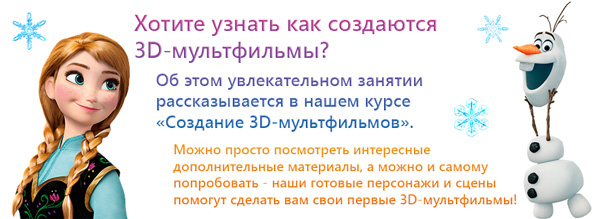 